　機械作業計画書（伐出等）【伐木・木寄・集材・造材・はい作業・搬出運搬】作成年月日　　　　　平成　　年　　月　　日第　回改訂年月日　　平成　　年　　月　　日　機械作業計画書（伐出等）　（記載例）　　【伐木・木寄・集材・造材・はい作業・搬出運搬】作成年月日　　　　　平成２５年　５月　５日第　回改訂年月日　　平成　　年　　月　　日事業者名計画作成者事業場(現場･団地)名称作業場所　( 林班等 )作業班名作業班責任者名・連絡先作業期間自　平成　　年　　月　　日～　　至　平成　　年　　月　　日区分区分機械名称機械名称性能性能台数所有者所有者運転者使用機械使用機械使用機械使用機械使用機械使用機械使用機械使用機械計画内容選任･指名作業責任者名計画内容選任･指名誘導者名計画内容合図の方法手・笛・旗・無線・その他(　　　　　)手・笛・旗・無線・その他(　　　　　)手・笛・旗・無線・その他(　　　　　)手・笛・旗・無線・その他(　　　　　)手・笛・旗・無線・その他(　　　　　)手・笛・旗・無線・その他(　　　　　)手・笛・旗・無線・その他(　　　　　)手・笛・旗・無線・その他(　　　　　)計画内容危険範囲立入禁止措置監視人・バリケード・トラロープ・カラーコーン・警報装置監視人・バリケード・トラロープ・カラーコーン・警報装置監視人・バリケード・トラロープ・カラーコーン・警報装置監視人・バリケード・トラロープ・カラーコーン・警報装置監視人・バリケード・トラロープ・カラーコーン・警報装置監視人・バリケード・トラロープ・カラーコーン・警報装置監視人・バリケード・トラロープ・カラーコーン・警報装置監視人・バリケード・トラロープ・カラーコーン・警報装置計画内容地形平地・傾斜（　°）・段差地・作業面（広い・狭い）平地・傾斜（　°）・段差地・作業面（広い・狭い）平地・傾斜（　°）・段差地・作業面（広い・狭い）平地・傾斜（　°）・段差地・作業面（広い・狭い）平地・傾斜（　°）・段差地・作業面（広い・狭い）平地・傾斜（　°）・段差地・作業面（広い・狭い）平地・傾斜（　°）・段差地・作業面（広い・狭い）平地・傾斜（　°）・段差地・作業面（広い・狭い）計画内容地質硬岩・軟岩・礫・砂礫・シルト・粘性土・泥炭硬岩・軟岩・礫・砂礫・シルト・粘性土・泥炭硬岩・軟岩・礫・砂礫・シルト・粘性土・泥炭硬岩・軟岩・礫・砂礫・シルト・粘性土・泥炭硬岩・軟岩・礫・砂礫・シルト・粘性土・泥炭硬岩・軟岩・礫・砂礫・シルト・粘性土・泥炭硬岩・軟岩・礫・砂礫・シルト・粘性土・泥炭硬岩・軟岩・礫・砂礫・シルト・粘性土・泥炭計画内容埋設物･架空線近接と防護の方法埋設物　（　有　　　m　・　無　）・架空線（　有　　離れ 　　m　・無　）防護方法（　　　　　　　　　　　　　　　　　　　　　　　　　　　　　）埋設物　（　有　　　m　・　無　）・架空線（　有　　離れ 　　m　・無　）防護方法（　　　　　　　　　　　　　　　　　　　　　　　　　　　　　）埋設物　（　有　　　m　・　無　）・架空線（　有　　離れ 　　m　・無　）防護方法（　　　　　　　　　　　　　　　　　　　　　　　　　　　　　）埋設物　（　有　　　m　・　無　）・架空線（　有　　離れ 　　m　・無　）防護方法（　　　　　　　　　　　　　　　　　　　　　　　　　　　　　）埋設物　（　有　　　m　・　無　）・架空線（　有　　離れ 　　m　・無　）防護方法（　　　　　　　　　　　　　　　　　　　　　　　　　　　　　）埋設物　（　有　　　m　・　無　）・架空線（　有　　離れ 　　m　・無　）防護方法（　　　　　　　　　　　　　　　　　　　　　　　　　　　　　）埋設物　（　有　　　m　・　無　）・架空線（　有　　離れ 　　m　・無　）防護方法（　　　　　　　　　　　　　　　　　　　　　　　　　　　　　）埋設物　（　有　　　m　・　無　）・架空線（　有　　離れ 　　m　・無　）防護方法（　　　　　　　　　　　　　　　　　　　　　　　　　　　　　）計画内容機械転倒危険場所と転倒防止措置有　　・　　無防止措置（　　　　　　　　　　　　　　　　　　　　　　　　　　　　　）有　　・　　無防止措置（　　　　　　　　　　　　　　　　　　　　　　　　　　　　　）有　　・　　無防止措置（　　　　　　　　　　　　　　　　　　　　　　　　　　　　　）有　　・　　無防止措置（　　　　　　　　　　　　　　　　　　　　　　　　　　　　　）有　　・　　無防止措置（　　　　　　　　　　　　　　　　　　　　　　　　　　　　　）有　　・　　無防止措置（　　　　　　　　　　　　　　　　　　　　　　　　　　　　　）有　　・　　無防止措置（　　　　　　　　　　　　　　　　　　　　　　　　　　　　　）有　　・　　無防止措置（　　　　　　　　　　　　　　　　　　　　　　　　　　　　　）計画内容作業システム(簡潔に記入)計画内容安全対策(危険予知に対する措置内容)作業場所及び作業範囲と運行経路図作業場所及び作業範囲と運行経路図作業場所及び作業範囲と運行経路図作業場所及び作業範囲と運行経路図作業場所及び作業範囲と運行経路図作業場所及び作業範囲と運行経路図機械位置、付随する機械設備、運搬路と移動位置、安全通路、立入禁止区域、制限速度、誘導者位置などを記入。機械位置、付随する機械設備、運搬路と移動位置、安全通路、立入禁止区域、制限速度、誘導者位置などを記入。機械位置、付随する機械設備、運搬路と移動位置、安全通路、立入禁止区域、制限速度、誘導者位置などを記入。機械位置、付随する機械設備、運搬路と移動位置、安全通路、立入禁止区域、制限速度、誘導者位置などを記入。機械位置、付随する機械設備、運搬路と移動位置、安全通路、立入禁止区域、制限速度、誘導者位置などを記入。機械位置、付随する機械設備、運搬路と移動位置、安全通路、立入禁止区域、制限速度、誘導者位置などを記入。対象機械と資格作業区分機械名運転者資格等①-1林業架線作業主任者免許①-2機械集材装置の運転に係る特別教育修了者②-1移動式クレーン運転免許(5t以上）②-2移動式ｸﾚｰﾝ運転免許･小型移動式ｸﾚｰﾝ運転技能講習修了者(1ｔ以上)②-3移動式クレーンの業務に係る特別教育修了者(1t未満)③　地山掘削及び土止め支保工作業主任者技能講習修了者④　はい作業主任者技能講習修了者⑤-1フォークリフト運転技能講習修了者(1t以上）⑤-2フォークリフトの運転に係る特別教育修了者(1t未満)⑥-1ショベルローダ等運転技能講習修了者(1t以上)⑥-2ショベルローダ等の運転に係る特別教育修了者(1t未満)⑦-1不整地運搬車運転技能講習修了者(1t以上)⑦-2不整地運搬車の運転に係る特別教育修了者(1t未満)⑧-1車両系建設機械(整地･運搬･積込･掘削)運転技能講習修了者(3t以上)⑧-2車両系建設機械(整地･運搬･積込･掘削)の運転に係る特別教育修了者（3t未満）⑨-1玉掛け技能講習を修了者(1t以上)⑨-2玉掛けの業務に係る特別教育修了者(1t未満)⑩　トラクター等による集材作業の指揮者等に対する安全教育修了者⑪　荷役運搬機械等によるはい作業従事者に対する安全教育修了者⑫　林内作業車を使用する集材作業に従事する者に対する安全教育修了者対象機械と資格①-1林業架線作業主任者免許①-2機械集材装置の運転に係る特別教育修了者②-1移動式クレーン運転免許(5t以上）②-2移動式ｸﾚｰﾝ運転免許･小型移動式ｸﾚｰﾝ運転技能講習修了者(1ｔ以上)②-3移動式クレーンの業務に係る特別教育修了者(1t未満)③　地山掘削及び土止め支保工作業主任者技能講習修了者④　はい作業主任者技能講習修了者⑤-1フォークリフト運転技能講習修了者(1t以上）⑤-2フォークリフトの運転に係る特別教育修了者(1t未満)⑥-1ショベルローダ等運転技能講習修了者(1t以上)⑥-2ショベルローダ等の運転に係る特別教育修了者(1t未満)⑦-1不整地運搬車運転技能講習修了者(1t以上)⑦-2不整地運搬車の運転に係る特別教育修了者(1t未満)⑧-1車両系建設機械(整地･運搬･積込･掘削)運転技能講習修了者(3t以上)⑧-2車両系建設機械(整地･運搬･積込･掘削)の運転に係る特別教育修了者（3t未満）⑨-1玉掛け技能講習を修了者(1t以上)⑨-2玉掛けの業務に係る特別教育修了者(1t未満)⑩　トラクター等による集材作業の指揮者等に対する安全教育修了者⑪　荷役運搬機械等によるはい作業従事者に対する安全教育修了者⑫　林内作業車を使用する集材作業に従事する者に対する安全教育修了者対象機械と資格①-1林業架線作業主任者免許①-2機械集材装置の運転に係る特別教育修了者②-1移動式クレーン運転免許(5t以上）②-2移動式ｸﾚｰﾝ運転免許･小型移動式ｸﾚｰﾝ運転技能講習修了者(1ｔ以上)②-3移動式クレーンの業務に係る特別教育修了者(1t未満)③　地山掘削及び土止め支保工作業主任者技能講習修了者④　はい作業主任者技能講習修了者⑤-1フォークリフト運転技能講習修了者(1t以上）⑤-2フォークリフトの運転に係る特別教育修了者(1t未満)⑥-1ショベルローダ等運転技能講習修了者(1t以上)⑥-2ショベルローダ等の運転に係る特別教育修了者(1t未満)⑦-1不整地運搬車運転技能講習修了者(1t以上)⑦-2不整地運搬車の運転に係る特別教育修了者(1t未満)⑧-1車両系建設機械(整地･運搬･積込･掘削)運転技能講習修了者(3t以上)⑧-2車両系建設機械(整地･運搬･積込･掘削)の運転に係る特別教育修了者（3t未満）⑨-1玉掛け技能講習を修了者(1t以上)⑨-2玉掛けの業務に係る特別教育修了者(1t未満)⑩　トラクター等による集材作業の指揮者等に対する安全教育修了者⑪　荷役運搬機械等によるはい作業従事者に対する安全教育修了者⑫　林内作業車を使用する集材作業に従事する者に対する安全教育修了者対象機械と資格①-1林業架線作業主任者免許①-2機械集材装置の運転に係る特別教育修了者②-1移動式クレーン運転免許(5t以上）②-2移動式ｸﾚｰﾝ運転免許･小型移動式ｸﾚｰﾝ運転技能講習修了者(1ｔ以上)②-3移動式クレーンの業務に係る特別教育修了者(1t未満)③　地山掘削及び土止め支保工作業主任者技能講習修了者④　はい作業主任者技能講習修了者⑤-1フォークリフト運転技能講習修了者(1t以上）⑤-2フォークリフトの運転に係る特別教育修了者(1t未満)⑥-1ショベルローダ等運転技能講習修了者(1t以上)⑥-2ショベルローダ等の運転に係る特別教育修了者(1t未満)⑦-1不整地運搬車運転技能講習修了者(1t以上)⑦-2不整地運搬車の運転に係る特別教育修了者(1t未満)⑧-1車両系建設機械(整地･運搬･積込･掘削)運転技能講習修了者(3t以上)⑧-2車両系建設機械(整地･運搬･積込･掘削)の運転に係る特別教育修了者（3t未満）⑨-1玉掛け技能講習を修了者(1t以上)⑨-2玉掛けの業務に係る特別教育修了者(1t未満)⑩　トラクター等による集材作業の指揮者等に対する安全教育修了者⑪　荷役運搬機械等によるはい作業従事者に対する安全教育修了者⑫　林内作業車を使用する集材作業に従事する者に対する安全教育修了者対象機械と資格①-1林業架線作業主任者免許①-2機械集材装置の運転に係る特別教育修了者②-1移動式クレーン運転免許(5t以上）②-2移動式ｸﾚｰﾝ運転免許･小型移動式ｸﾚｰﾝ運転技能講習修了者(1ｔ以上)②-3移動式クレーンの業務に係る特別教育修了者(1t未満)③　地山掘削及び土止め支保工作業主任者技能講習修了者④　はい作業主任者技能講習修了者⑤-1フォークリフト運転技能講習修了者(1t以上）⑤-2フォークリフトの運転に係る特別教育修了者(1t未満)⑥-1ショベルローダ等運転技能講習修了者(1t以上)⑥-2ショベルローダ等の運転に係る特別教育修了者(1t未満)⑦-1不整地運搬車運転技能講習修了者(1t以上)⑦-2不整地運搬車の運転に係る特別教育修了者(1t未満)⑧-1車両系建設機械(整地･運搬･積込･掘削)運転技能講習修了者(3t以上)⑧-2車両系建設機械(整地･運搬･積込･掘削)の運転に係る特別教育修了者（3t未満）⑨-1玉掛け技能講習を修了者(1t以上)⑨-2玉掛けの業務に係る特別教育修了者(1t未満)⑩　トラクター等による集材作業の指揮者等に対する安全教育修了者⑪　荷役運搬機械等によるはい作業従事者に対する安全教育修了者⑫　林内作業車を使用する集材作業に従事する者に対する安全教育修了者対象機械と資格①-1林業架線作業主任者免許①-2機械集材装置の運転に係る特別教育修了者②-1移動式クレーン運転免許(5t以上）②-2移動式ｸﾚｰﾝ運転免許･小型移動式ｸﾚｰﾝ運転技能講習修了者(1ｔ以上)②-3移動式クレーンの業務に係る特別教育修了者(1t未満)③　地山掘削及び土止め支保工作業主任者技能講習修了者④　はい作業主任者技能講習修了者⑤-1フォークリフト運転技能講習修了者(1t以上）⑤-2フォークリフトの運転に係る特別教育修了者(1t未満)⑥-1ショベルローダ等運転技能講習修了者(1t以上)⑥-2ショベルローダ等の運転に係る特別教育修了者(1t未満)⑦-1不整地運搬車運転技能講習修了者(1t以上)⑦-2不整地運搬車の運転に係る特別教育修了者(1t未満)⑧-1車両系建設機械(整地･運搬･積込･掘削)運転技能講習修了者(3t以上)⑧-2車両系建設機械(整地･運搬･積込･掘削)の運転に係る特別教育修了者（3t未満）⑨-1玉掛け技能講習を修了者(1t以上)⑨-2玉掛けの業務に係る特別教育修了者(1t未満)⑩　トラクター等による集材作業の指揮者等に対する安全教育修了者⑪　荷役運搬機械等によるはい作業従事者に対する安全教育修了者⑫　林内作業車を使用する集材作業に従事する者に対する安全教育修了者対象機械と資格①-1林業架線作業主任者免許①-2機械集材装置の運転に係る特別教育修了者②-1移動式クレーン運転免許(5t以上）②-2移動式ｸﾚｰﾝ運転免許･小型移動式ｸﾚｰﾝ運転技能講習修了者(1ｔ以上)②-3移動式クレーンの業務に係る特別教育修了者(1t未満)③　地山掘削及び土止め支保工作業主任者技能講習修了者④　はい作業主任者技能講習修了者⑤-1フォークリフト運転技能講習修了者(1t以上）⑤-2フォークリフトの運転に係る特別教育修了者(1t未満)⑥-1ショベルローダ等運転技能講習修了者(1t以上)⑥-2ショベルローダ等の運転に係る特別教育修了者(1t未満)⑦-1不整地運搬車運転技能講習修了者(1t以上)⑦-2不整地運搬車の運転に係る特別教育修了者(1t未満)⑧-1車両系建設機械(整地･運搬･積込･掘削)運転技能講習修了者(3t以上)⑧-2車両系建設機械(整地･運搬･積込･掘削)の運転に係る特別教育修了者（3t未満）⑨-1玉掛け技能講習を修了者(1t以上)⑨-2玉掛けの業務に係る特別教育修了者(1t未満)⑩　トラクター等による集材作業の指揮者等に対する安全教育修了者⑪　荷役運搬機械等によるはい作業従事者に対する安全教育修了者⑫　林内作業車を使用する集材作業に従事する者に対する安全教育修了者対象機械と資格①-1林業架線作業主任者免許①-2機械集材装置の運転に係る特別教育修了者②-1移動式クレーン運転免許(5t以上）②-2移動式ｸﾚｰﾝ運転免許･小型移動式ｸﾚｰﾝ運転技能講習修了者(1ｔ以上)②-3移動式クレーンの業務に係る特別教育修了者(1t未満)③　地山掘削及び土止め支保工作業主任者技能講習修了者④　はい作業主任者技能講習修了者⑤-1フォークリフト運転技能講習修了者(1t以上）⑤-2フォークリフトの運転に係る特別教育修了者(1t未満)⑥-1ショベルローダ等運転技能講習修了者(1t以上)⑥-2ショベルローダ等の運転に係る特別教育修了者(1t未満)⑦-1不整地運搬車運転技能講習修了者(1t以上)⑦-2不整地運搬車の運転に係る特別教育修了者(1t未満)⑧-1車両系建設機械(整地･運搬･積込･掘削)運転技能講習修了者(3t以上)⑧-2車両系建設機械(整地･運搬･積込･掘削)の運転に係る特別教育修了者（3t未満）⑨-1玉掛け技能講習を修了者(1t以上)⑨-2玉掛けの業務に係る特別教育修了者(1t未満)⑩　トラクター等による集材作業の指揮者等に対する安全教育修了者⑪　荷役運搬機械等によるはい作業従事者に対する安全教育修了者⑫　林内作業車を使用する集材作業に従事する者に対する安全教育修了者対象機械と資格①-1林業架線作業主任者免許①-2機械集材装置の運転に係る特別教育修了者②-1移動式クレーン運転免許(5t以上）②-2移動式ｸﾚｰﾝ運転免許･小型移動式ｸﾚｰﾝ運転技能講習修了者(1ｔ以上)②-3移動式クレーンの業務に係る特別教育修了者(1t未満)③　地山掘削及び土止め支保工作業主任者技能講習修了者④　はい作業主任者技能講習修了者⑤-1フォークリフト運転技能講習修了者(1t以上）⑤-2フォークリフトの運転に係る特別教育修了者(1t未満)⑥-1ショベルローダ等運転技能講習修了者(1t以上)⑥-2ショベルローダ等の運転に係る特別教育修了者(1t未満)⑦-1不整地運搬車運転技能講習修了者(1t以上)⑦-2不整地運搬車の運転に係る特別教育修了者(1t未満)⑧-1車両系建設機械(整地･運搬･積込･掘削)運転技能講習修了者(3t以上)⑧-2車両系建設機械(整地･運搬･積込･掘削)の運転に係る特別教育修了者（3t未満）⑨-1玉掛け技能講習を修了者(1t以上)⑨-2玉掛けの業務に係る特別教育修了者(1t未満)⑩　トラクター等による集材作業の指揮者等に対する安全教育修了者⑪　荷役運搬機械等によるはい作業従事者に対する安全教育修了者⑫　林内作業車を使用する集材作業に従事する者に対する安全教育修了者【参考：安全衛生法・安全衛生規則の条文の要約】【参考：安全衛生法・安全衛生規則の条文の要約】【参考：安全衛生法・安全衛生規則の条文の要約】【参考：安全衛生法・安全衛生規則の条文の要約】【参考：安全衛生法・安全衛生規則の条文の要約】【参考：安全衛生法・安全衛生規則の条文の要約】事業者名厚生森林組合　　　　　　　  　計画作成者森林整備係長　森林太郎事業場(現場･団地)名称カラマツ里山団地　　杉山　松之助 氏所有林作業場所　( 林班等 )○○○郡○○市○○町　77林班ろ小班現 場 責 任 者  名森林整備係長　森林太郎電話030-666-000　　携帯電話0801-222-111作業期間自　平成　24年7月3日～　　至　平成24年10月10日区分区分機械名称機械名称能力能力台数所有者所有者運転者使用機械伐木･造材ハーベスタ(コマツ)ケトー500ハーベスタ(コマツ)ケトー500PC160 φ50PC160 φ501社有社有松山一郎使用機械木寄･集材グラップル（住友）イワフジグラップル（住友）イワフジSH135 GS90LGSH135 GS90LG1社有社有桜山二郎使用機械造材プロセッサ（イワフジ）CT500 プロセッサ（イワフジ）CT500 GP532GP5321社有社有笹山三郎使用機械集材･搬出フォワーダ（モロオカ）ST600フォワーダ（モロオカ）ST6006ｔ積6ｔ積1社有社有岩山四郎使用機械はい作業グラップル(寄与･集材併用)グラップル(寄与･集材併用)SH135 GS90LGSH135 GS90LG1社有社有桜山二郎使用機械使用機械使用機械計画内容選任･指名作業責任者名桜山二郎桜山二郎計画内容選任･指名誘導者名山川三郎山川三郎計画内容合図の方法手・笛・旗・無線・その他(　　　　　)手・笛・旗・無線・その他(　　　　　)手・笛・旗・無線・その他(　　　　　)手・笛・旗・無線・その他(　　　　　)手・笛・旗・無線・その他(　　　　　)手・笛・旗・無線・その他(　　　　　)手・笛・旗・無線・その他(　　　　　)手・笛・旗・無線・その他(　　　　　)計画内容危険範囲立入禁止措置監視人・バリケード・トラロープ・カラーコーン・警報装置監視人・バリケード・トラロープ・カラーコーン・警報装置監視人・バリケード・トラロープ・カラーコーン・警報装置監視人・バリケード・トラロープ・カラーコーン・警報装置監視人・バリケード・トラロープ・カラーコーン・警報装置監視人・バリケード・トラロープ・カラーコーン・警報装置監視人・バリケード・トラロープ・カラーコーン・警報装置監視人・バリケード・トラロープ・カラーコーン・警報装置計画内容地形平地・傾斜（10°）・段差地・作業面（広い・狭い）平地・傾斜（10°）・段差地・作業面（広い・狭い）平地・傾斜（10°）・段差地・作業面（広い・狭い）平地・傾斜（10°）・段差地・作業面（広い・狭い）平地・傾斜（10°）・段差地・作業面（広い・狭い）平地・傾斜（10°）・段差地・作業面（広い・狭い）平地・傾斜（10°）・段差地・作業面（広い・狭い）平地・傾斜（10°）・段差地・作業面（広い・狭い）計画内容地質硬岩・軟岩・礫・砂礫・シルト・粘性土・泥炭硬岩・軟岩・礫・砂礫・シルト・粘性土・泥炭硬岩・軟岩・礫・砂礫・シルト・粘性土・泥炭硬岩・軟岩・礫・砂礫・シルト・粘性土・泥炭硬岩・軟岩・礫・砂礫・シルト・粘性土・泥炭硬岩・軟岩・礫・砂礫・シルト・粘性土・泥炭硬岩・軟岩・礫・砂礫・シルト・粘性土・泥炭硬岩・軟岩・礫・砂礫・シルト・粘性土・泥炭計画内容埋設物･架空線近接と防護の方法埋設物　（　有　　　m　・　無　）・架空線（　有　離れ　　　　m　・無　）防護方法（　　　　　　　　　　　　　　　　　　　　　　　　　　　　　）埋設物　（　有　　　m　・　無　）・架空線（　有　離れ　　　　m　・無　）防護方法（　　　　　　　　　　　　　　　　　　　　　　　　　　　　　）埋設物　（　有　　　m　・　無　）・架空線（　有　離れ　　　　m　・無　）防護方法（　　　　　　　　　　　　　　　　　　　　　　　　　　　　　）埋設物　（　有　　　m　・　無　）・架空線（　有　離れ　　　　m　・無　）防護方法（　　　　　　　　　　　　　　　　　　　　　　　　　　　　　）埋設物　（　有　　　m　・　無　）・架空線（　有　離れ　　　　m　・無　）防護方法（　　　　　　　　　　　　　　　　　　　　　　　　　　　　　）埋設物　（　有　　　m　・　無　）・架空線（　有　離れ　　　　m　・無　）防護方法（　　　　　　　　　　　　　　　　　　　　　　　　　　　　　）埋設物　（　有　　　m　・　無　）・架空線（　有　離れ　　　　m　・無　）防護方法（　　　　　　　　　　　　　　　　　　　　　　　　　　　　　）埋設物　（　有　　　m　・　無　）・架空線（　有　離れ　　　　m　・無　）防護方法（　　　　　　　　　　　　　　　　　　　　　　　　　　　　　）計画内容機械転倒危険場所と転倒防止措置有　　・　　無防止措置（作業道谷側危険箇所にトラロープ設置、土場谷側に土塁壁（0.5m））有　　・　　無防止措置（作業道谷側危険箇所にトラロープ設置、土場谷側に土塁壁（0.5m））有　　・　　無防止措置（作業道谷側危険箇所にトラロープ設置、土場谷側に土塁壁（0.5m））有　　・　　無防止措置（作業道谷側危険箇所にトラロープ設置、土場谷側に土塁壁（0.5m））有　　・　　無防止措置（作業道谷側危険箇所にトラロープ設置、土場谷側に土塁壁（0.5m））有　　・　　無防止措置（作業道谷側危険箇所にトラロープ設置、土場谷側に土塁壁（0.5m））有　　・　　無防止措置（作業道谷側危険箇所にトラロープ設置、土場谷側に土塁壁（0.5m））有　　・　　無防止措置（作業道谷側危険箇所にトラロープ設置、土場谷側に土塁壁（0.5m））計画内容作業システム(簡潔に記入)ハーベスタ伐木→グラップル(ウインチ)全木集材→プロセッサ造材→フォワーダ集材→グラップルはい作業ハーベスタ伐木→グラップル(ウインチ)全木集材→プロセッサ造材→フォワーダ集材→グラップルはい作業ハーベスタ伐木→グラップル(ウインチ)全木集材→プロセッサ造材→フォワーダ集材→グラップルはい作業ハーベスタ伐木→グラップル(ウインチ)全木集材→プロセッサ造材→フォワーダ集材→グラップルはい作業ハーベスタ伐木→グラップル(ウインチ)全木集材→プロセッサ造材→フォワーダ集材→グラップルはい作業ハーベスタ伐木→グラップル(ウインチ)全木集材→プロセッサ造材→フォワーダ集材→グラップルはい作業ハーベスタ伐木→グラップル(ウインチ)全木集材→プロセッサ造材→フォワーダ集材→グラップルはい作業ハーベスタ伐木→グラップル(ウインチ)全木集材→プロセッサ造材→フォワーダ集材→グラップルはい作業計画内容安全対策(危険予知に対する措置内容)1.現場始業時打合せ　①毎朝、作業班で短時間打合せ。（役割･作業場確認､作業時間と連絡体制確認）　②打合せ時に危険予知及びその日の注意事項確認。2.終業時打合せ　①当日の作業者全員で短時間打合せ。（作業状況確認､明日作業方針､危険作業や危険箇所共有）1.現場始業時打合せ　①毎朝、作業班で短時間打合せ。（役割･作業場確認､作業時間と連絡体制確認）　②打合せ時に危険予知及びその日の注意事項確認。2.終業時打合せ　①当日の作業者全員で短時間打合せ。（作業状況確認､明日作業方針､危険作業や危険箇所共有）1.現場始業時打合せ　①毎朝、作業班で短時間打合せ。（役割･作業場確認､作業時間と連絡体制確認）　②打合せ時に危険予知及びその日の注意事項確認。2.終業時打合せ　①当日の作業者全員で短時間打合せ。（作業状況確認､明日作業方針､危険作業や危険箇所共有）1.現場始業時打合せ　①毎朝、作業班で短時間打合せ。（役割･作業場確認､作業時間と連絡体制確認）　②打合せ時に危険予知及びその日の注意事項確認。2.終業時打合せ　①当日の作業者全員で短時間打合せ。（作業状況確認､明日作業方針､危険作業や危険箇所共有）1.現場始業時打合せ　①毎朝、作業班で短時間打合せ。（役割･作業場確認､作業時間と連絡体制確認）　②打合せ時に危険予知及びその日の注意事項確認。2.終業時打合せ　①当日の作業者全員で短時間打合せ。（作業状況確認､明日作業方針､危険作業や危険箇所共有）1.現場始業時打合せ　①毎朝、作業班で短時間打合せ。（役割･作業場確認､作業時間と連絡体制確認）　②打合せ時に危険予知及びその日の注意事項確認。2.終業時打合せ　①当日の作業者全員で短時間打合せ。（作業状況確認､明日作業方針､危険作業や危険箇所共有）1.現場始業時打合せ　①毎朝、作業班で短時間打合せ。（役割･作業場確認､作業時間と連絡体制確認）　②打合せ時に危険予知及びその日の注意事項確認。2.終業時打合せ　①当日の作業者全員で短時間打合せ。（作業状況確認､明日作業方針､危険作業や危険箇所共有）1.現場始業時打合せ　①毎朝、作業班で短時間打合せ。（役割･作業場確認､作業時間と連絡体制確認）　②打合せ時に危険予知及びその日の注意事項確認。2.終業時打合せ　①当日の作業者全員で短時間打合せ。（作業状況確認､明日作業方針､危険作業や危険箇所共有）作業場所及び作業範囲と運行経路図作業場所及び作業範囲と運行経路図作業場所及び作業範囲と運行経路図作業場所及び作業範囲と運行経路図作業場所及び作業範囲と運行経路図作業場所及び作業範囲と運行経路図機械位置、付随する機械設備、運搬路と移動位置、安全通路、立入禁止区域、制限速度、誘導者位置などを記入。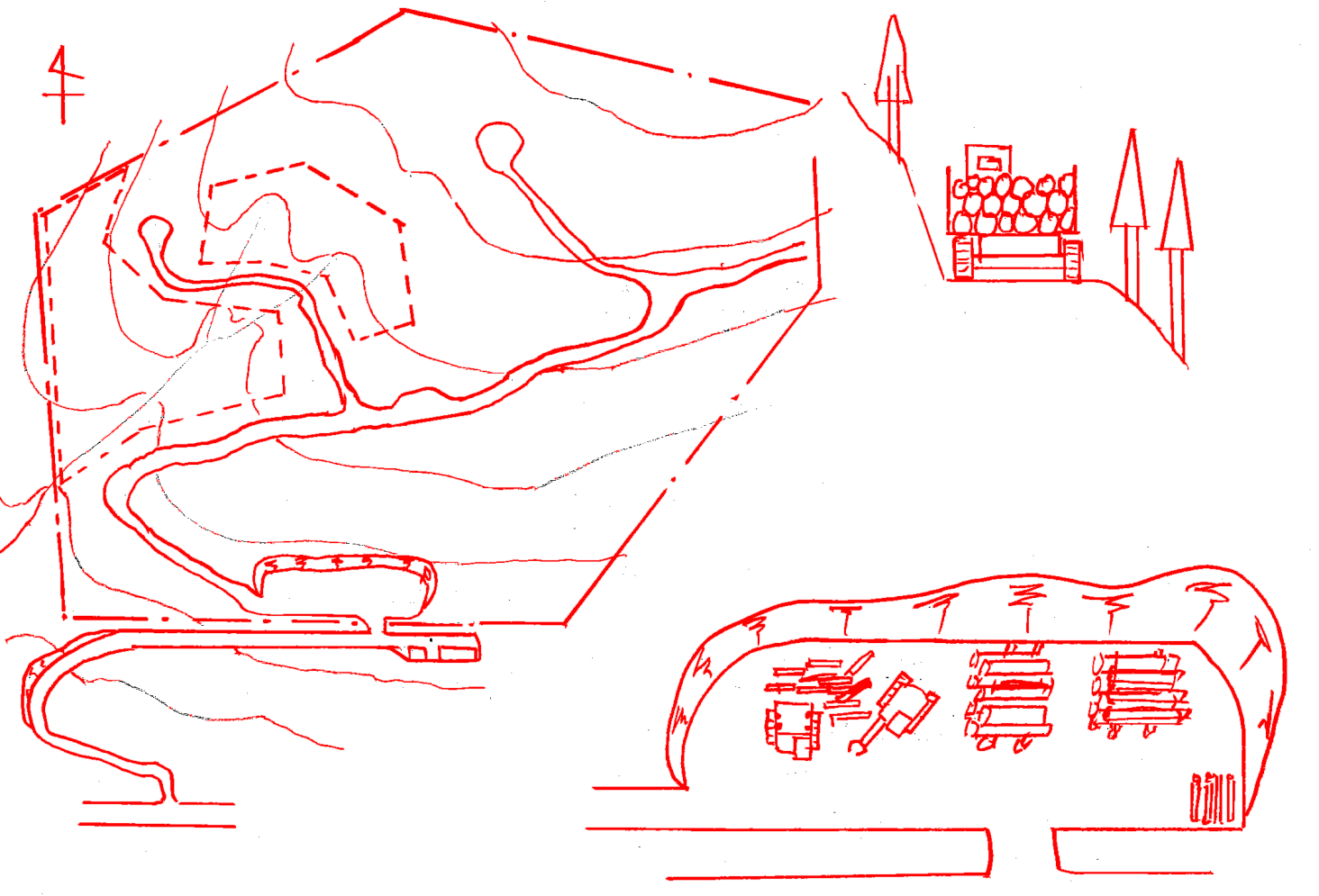 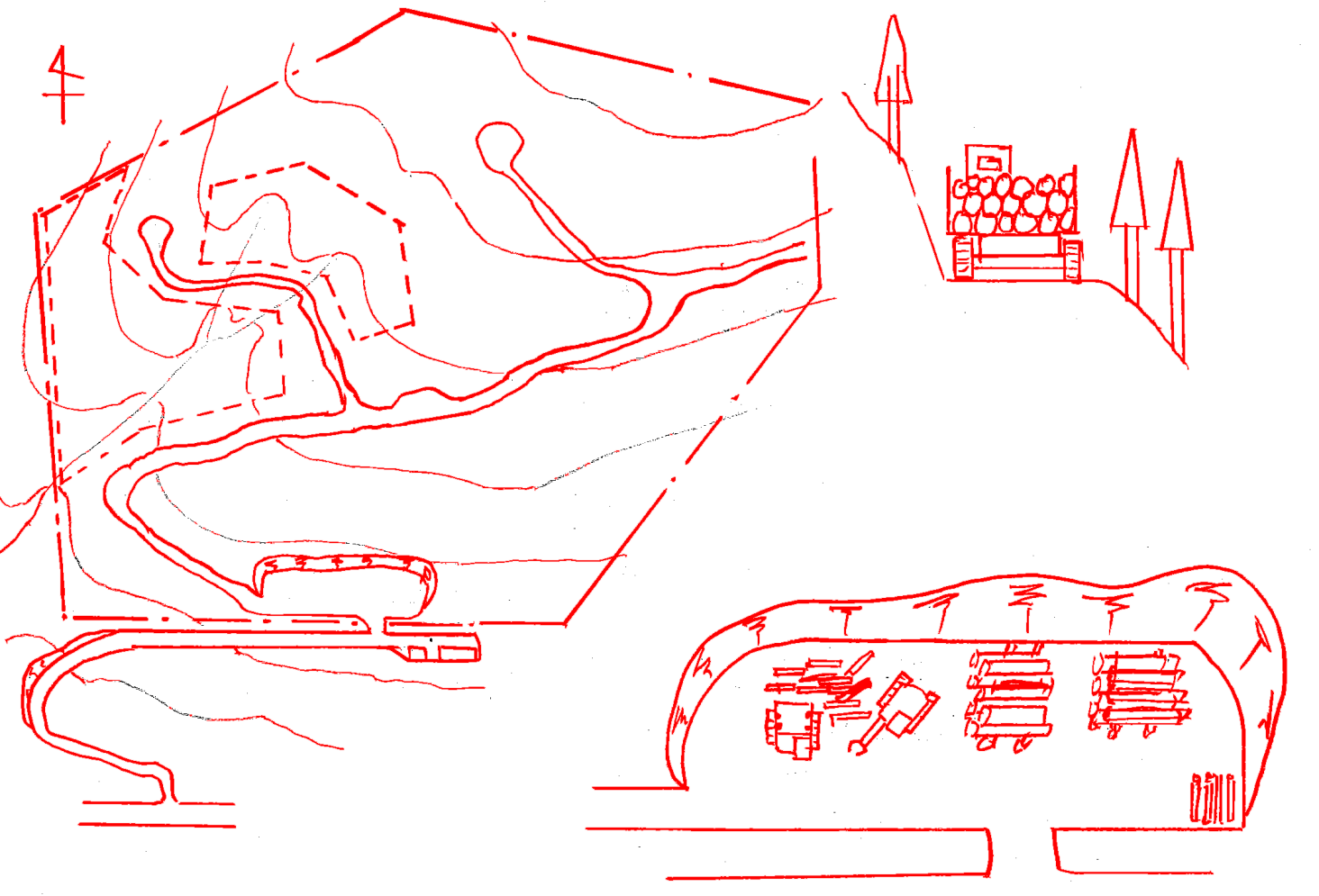 機械位置、付随する機械設備、運搬路と移動位置、安全通路、立入禁止区域、制限速度、誘導者位置などを記入。機械位置、付随する機械設備、運搬路と移動位置、安全通路、立入禁止区域、制限速度、誘導者位置などを記入。機械位置、付随する機械設備、運搬路と移動位置、安全通路、立入禁止区域、制限速度、誘導者位置などを記入。機械位置、付随する機械設備、運搬路と移動位置、安全通路、立入禁止区域、制限速度、誘導者位置などを記入。機械位置、付随する機械設備、運搬路と移動位置、安全通路、立入禁止区域、制限速度、誘導者位置などを記入。対象機械と資格作業区分機械名運転者資格等①-1林業架線作業主任者免許①-2機械集材装置の運転に係る特別教育修了者②-1移動式クレーン運転免許(5t以上）②-2移動式ｸﾚｰﾝ運転免許･小型移動式ｸﾚｰﾝ運転技能講習修了者(1ｔ以上)②-3移動式クレーンの業務に係る特別教育修了者(1t未満)③　地山掘削及び土止め支保工作業主任者技能講習修了者④　はい作業主任者技能講習修了者⑤-1フォークリフト運転技能講習修了者(1t以上）⑤-2フォークリフトの運転に係る特別教育修了者(1t未満)⑥-1ショベルローダ等運転技能講習修了者(1t以上)⑥-2ショベルローダ等の運転に係る特別教育修了者(1t未満)⑦-1不整地運搬車運転技能講習修了者(1t以上)⑦-2不整地運搬車の運転に係る特別教育修了者(1t未満)⑧-1車両系建設機械(整地･運搬･積込･掘削)運転技能講習修了者(3t以上)⑧-2車両系建設機械(整地･運搬･積込･掘削)の運転に係る特別教育修了者（3t未満）⑨-1玉掛け技能講習を修了者(1t以上)⑨-2玉掛けの業務に係る特別教育修了者(1t未満)⑩　トラクター等による集材作業の指揮者等に対する安全教育修了者⑪　荷役運搬機械等によるはい作業従事者に対する安全教育修了者⑫　林内作業車を使用する集材作業に従事する者に対する安全教育修了者対象機械と資格伐木･集材ハーベスタ松山一郎②-2､⑧-2①-1林業架線作業主任者免許①-2機械集材装置の運転に係る特別教育修了者②-1移動式クレーン運転免許(5t以上）②-2移動式ｸﾚｰﾝ運転免許･小型移動式ｸﾚｰﾝ運転技能講習修了者(1ｔ以上)②-3移動式クレーンの業務に係る特別教育修了者(1t未満)③　地山掘削及び土止め支保工作業主任者技能講習修了者④　はい作業主任者技能講習修了者⑤-1フォークリフト運転技能講習修了者(1t以上）⑤-2フォークリフトの運転に係る特別教育修了者(1t未満)⑥-1ショベルローダ等運転技能講習修了者(1t以上)⑥-2ショベルローダ等の運転に係る特別教育修了者(1t未満)⑦-1不整地運搬車運転技能講習修了者(1t以上)⑦-2不整地運搬車の運転に係る特別教育修了者(1t未満)⑧-1車両系建設機械(整地･運搬･積込･掘削)運転技能講習修了者(3t以上)⑧-2車両系建設機械(整地･運搬･積込･掘削)の運転に係る特別教育修了者（3t未満）⑨-1玉掛け技能講習を修了者(1t以上)⑨-2玉掛けの業務に係る特別教育修了者(1t未満)⑩　トラクター等による集材作業の指揮者等に対する安全教育修了者⑪　荷役運搬機械等によるはい作業従事者に対する安全教育修了者⑫　林内作業車を使用する集材作業に従事する者に対する安全教育修了者対象機械と資格木寄･集材グラップル桜山二郎②-2､④､⑨-2①-1林業架線作業主任者免許①-2機械集材装置の運転に係る特別教育修了者②-1移動式クレーン運転免許(5t以上）②-2移動式ｸﾚｰﾝ運転免許･小型移動式ｸﾚｰﾝ運転技能講習修了者(1ｔ以上)②-3移動式クレーンの業務に係る特別教育修了者(1t未満)③　地山掘削及び土止め支保工作業主任者技能講習修了者④　はい作業主任者技能講習修了者⑤-1フォークリフト運転技能講習修了者(1t以上）⑤-2フォークリフトの運転に係る特別教育修了者(1t未満)⑥-1ショベルローダ等運転技能講習修了者(1t以上)⑥-2ショベルローダ等の運転に係る特別教育修了者(1t未満)⑦-1不整地運搬車運転技能講習修了者(1t以上)⑦-2不整地運搬車の運転に係る特別教育修了者(1t未満)⑧-1車両系建設機械(整地･運搬･積込･掘削)運転技能講習修了者(3t以上)⑧-2車両系建設機械(整地･運搬･積込･掘削)の運転に係る特別教育修了者（3t未満）⑨-1玉掛け技能講習を修了者(1t以上)⑨-2玉掛けの業務に係る特別教育修了者(1t未満)⑩　トラクター等による集材作業の指揮者等に対する安全教育修了者⑪　荷役運搬機械等によるはい作業従事者に対する安全教育修了者⑫　林内作業車を使用する集材作業に従事する者に対する安全教育修了者対象機械と資格造材プロセッサ 笹山三郎②-2､⑧-2①-1林業架線作業主任者免許①-2機械集材装置の運転に係る特別教育修了者②-1移動式クレーン運転免許(5t以上）②-2移動式ｸﾚｰﾝ運転免許･小型移動式ｸﾚｰﾝ運転技能講習修了者(1ｔ以上)②-3移動式クレーンの業務に係る特別教育修了者(1t未満)③　地山掘削及び土止め支保工作業主任者技能講習修了者④　はい作業主任者技能講習修了者⑤-1フォークリフト運転技能講習修了者(1t以上）⑤-2フォークリフトの運転に係る特別教育修了者(1t未満)⑥-1ショベルローダ等運転技能講習修了者(1t以上)⑥-2ショベルローダ等の運転に係る特別教育修了者(1t未満)⑦-1不整地運搬車運転技能講習修了者(1t以上)⑦-2不整地運搬車の運転に係る特別教育修了者(1t未満)⑧-1車両系建設機械(整地･運搬･積込･掘削)運転技能講習修了者(3t以上)⑧-2車両系建設機械(整地･運搬･積込･掘削)の運転に係る特別教育修了者（3t未満）⑨-1玉掛け技能講習を修了者(1t以上)⑨-2玉掛けの業務に係る特別教育修了者(1t未満)⑩　トラクター等による集材作業の指揮者等に対する安全教育修了者⑪　荷役運搬機械等によるはい作業従事者に対する安全教育修了者⑫　林内作業車を使用する集材作業に従事する者に対する安全教育修了者対象機械と資格集材･搬出フォワーダ岩山四郎⑦-1､⑩､⑫①-1林業架線作業主任者免許①-2機械集材装置の運転に係る特別教育修了者②-1移動式クレーン運転免許(5t以上）②-2移動式ｸﾚｰﾝ運転免許･小型移動式ｸﾚｰﾝ運転技能講習修了者(1ｔ以上)②-3移動式クレーンの業務に係る特別教育修了者(1t未満)③　地山掘削及び土止め支保工作業主任者技能講習修了者④　はい作業主任者技能講習修了者⑤-1フォークリフト運転技能講習修了者(1t以上）⑤-2フォークリフトの運転に係る特別教育修了者(1t未満)⑥-1ショベルローダ等運転技能講習修了者(1t以上)⑥-2ショベルローダ等の運転に係る特別教育修了者(1t未満)⑦-1不整地運搬車運転技能講習修了者(1t以上)⑦-2不整地運搬車の運転に係る特別教育修了者(1t未満)⑧-1車両系建設機械(整地･運搬･積込･掘削)運転技能講習修了者(3t以上)⑧-2車両系建設機械(整地･運搬･積込･掘削)の運転に係る特別教育修了者（3t未満）⑨-1玉掛け技能講習を修了者(1t以上)⑨-2玉掛けの業務に係る特別教育修了者(1t未満)⑩　トラクター等による集材作業の指揮者等に対する安全教育修了者⑪　荷役運搬機械等によるはい作業従事者に対する安全教育修了者⑫　林内作業車を使用する集材作業に従事する者に対する安全教育修了者対象機械と資格はい作業グラップル桜山二郎②-2､④①-1林業架線作業主任者免許①-2機械集材装置の運転に係る特別教育修了者②-1移動式クレーン運転免許(5t以上）②-2移動式ｸﾚｰﾝ運転免許･小型移動式ｸﾚｰﾝ運転技能講習修了者(1ｔ以上)②-3移動式クレーンの業務に係る特別教育修了者(1t未満)③　地山掘削及び土止め支保工作業主任者技能講習修了者④　はい作業主任者技能講習修了者⑤-1フォークリフト運転技能講習修了者(1t以上）⑤-2フォークリフトの運転に係る特別教育修了者(1t未満)⑥-1ショベルローダ等運転技能講習修了者(1t以上)⑥-2ショベルローダ等の運転に係る特別教育修了者(1t未満)⑦-1不整地運搬車運転技能講習修了者(1t以上)⑦-2不整地運搬車の運転に係る特別教育修了者(1t未満)⑧-1車両系建設機械(整地･運搬･積込･掘削)運転技能講習修了者(3t以上)⑧-2車両系建設機械(整地･運搬･積込･掘削)の運転に係る特別教育修了者（3t未満）⑨-1玉掛け技能講習を修了者(1t以上)⑨-2玉掛けの業務に係る特別教育修了者(1t未満)⑩　トラクター等による集材作業の指揮者等に対する安全教育修了者⑪　荷役運搬機械等によるはい作業従事者に対する安全教育修了者⑫　林内作業車を使用する集材作業に従事する者に対する安全教育修了者対象機械と資格①-1林業架線作業主任者免許①-2機械集材装置の運転に係る特別教育修了者②-1移動式クレーン運転免許(5t以上）②-2移動式ｸﾚｰﾝ運転免許･小型移動式ｸﾚｰﾝ運転技能講習修了者(1ｔ以上)②-3移動式クレーンの業務に係る特別教育修了者(1t未満)③　地山掘削及び土止め支保工作業主任者技能講習修了者④　はい作業主任者技能講習修了者⑤-1フォークリフト運転技能講習修了者(1t以上）⑤-2フォークリフトの運転に係る特別教育修了者(1t未満)⑥-1ショベルローダ等運転技能講習修了者(1t以上)⑥-2ショベルローダ等の運転に係る特別教育修了者(1t未満)⑦-1不整地運搬車運転技能講習修了者(1t以上)⑦-2不整地運搬車の運転に係る特別教育修了者(1t未満)⑧-1車両系建設機械(整地･運搬･積込･掘削)運転技能講習修了者(3t以上)⑧-2車両系建設機械(整地･運搬･積込･掘削)の運転に係る特別教育修了者（3t未満）⑨-1玉掛け技能講習を修了者(1t以上)⑨-2玉掛けの業務に係る特別教育修了者(1t未満)⑩　トラクター等による集材作業の指揮者等に対する安全教育修了者⑪　荷役運搬機械等によるはい作業従事者に対する安全教育修了者⑫　林内作業車を使用する集材作業に従事する者に対する安全教育修了者対象機械と資格①-1林業架線作業主任者免許①-2機械集材装置の運転に係る特別教育修了者②-1移動式クレーン運転免許(5t以上）②-2移動式ｸﾚｰﾝ運転免許･小型移動式ｸﾚｰﾝ運転技能講習修了者(1ｔ以上)②-3移動式クレーンの業務に係る特別教育修了者(1t未満)③　地山掘削及び土止め支保工作業主任者技能講習修了者④　はい作業主任者技能講習修了者⑤-1フォークリフト運転技能講習修了者(1t以上）⑤-2フォークリフトの運転に係る特別教育修了者(1t未満)⑥-1ショベルローダ等運転技能講習修了者(1t以上)⑥-2ショベルローダ等の運転に係る特別教育修了者(1t未満)⑦-1不整地運搬車運転技能講習修了者(1t以上)⑦-2不整地運搬車の運転に係る特別教育修了者(1t未満)⑧-1車両系建設機械(整地･運搬･積込･掘削)運転技能講習修了者(3t以上)⑧-2車両系建設機械(整地･運搬･積込･掘削)の運転に係る特別教育修了者（3t未満）⑨-1玉掛け技能講習を修了者(1t以上)⑨-2玉掛けの業務に係る特別教育修了者(1t未満)⑩　トラクター等による集材作業の指揮者等に対する安全教育修了者⑪　荷役運搬機械等によるはい作業従事者に対する安全教育修了者⑫　林内作業車を使用する集材作業に従事する者に対する安全教育修了者対象機械と資格①-1林業架線作業主任者免許①-2機械集材装置の運転に係る特別教育修了者②-1移動式クレーン運転免許(5t以上）②-2移動式ｸﾚｰﾝ運転免許･小型移動式ｸﾚｰﾝ運転技能講習修了者(1ｔ以上)②-3移動式クレーンの業務に係る特別教育修了者(1t未満)③　地山掘削及び土止め支保工作業主任者技能講習修了者④　はい作業主任者技能講習修了者⑤-1フォークリフト運転技能講習修了者(1t以上）⑤-2フォークリフトの運転に係る特別教育修了者(1t未満)⑥-1ショベルローダ等運転技能講習修了者(1t以上)⑥-2ショベルローダ等の運転に係る特別教育修了者(1t未満)⑦-1不整地運搬車運転技能講習修了者(1t以上)⑦-2不整地運搬車の運転に係る特別教育修了者(1t未満)⑧-1車両系建設機械(整地･運搬･積込･掘削)運転技能講習修了者(3t以上)⑧-2車両系建設機械(整地･運搬･積込･掘削)の運転に係る特別教育修了者（3t未満）⑨-1玉掛け技能講習を修了者(1t以上)⑨-2玉掛けの業務に係る特別教育修了者(1t未満)⑩　トラクター等による集材作業の指揮者等に対する安全教育修了者⑪　荷役運搬機械等によるはい作業従事者に対する安全教育修了者⑫　林内作業車を使用する集材作業に従事する者に対する安全教育修了者【参考：安全衛生法・安全衛生規則の条文の要約】【参考：安全衛生法・安全衛生規則の条文の要約】【参考：安全衛生法・安全衛生規則の条文の要約】【参考：安全衛生法・安全衛生規則の条文の要約】【参考：安全衛生法・安全衛生規則の条文の要約】【参考：安全衛生法・安全衛生規則の条文の要約】